Axminster Town Council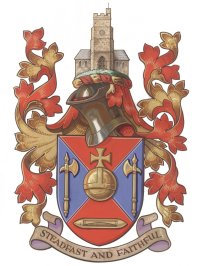 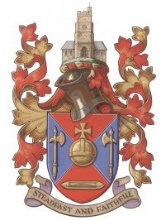 LengthsmanWorking in various locations throughout Axminster, you will be required to undertake duties involving grounds and general maintenance, cleansing and highways maintenance. The successful candidate will have experience of (and relevant licences for):  Grounds Maintenance and using grounds maintenance equipment and driving, including tractors, working on your own or as part of a team.Hours of work: 30 per week.  Shift patterns will change seasonally. Salary: £18,278 p.a. pro-rata (equivalent to £10.27 per hour from 1 April 2019).Closing date: 12 noon on Tuesday 23 April 2019.For a recruitment pack please contact Mrs S Gay, Axminster Town Council, The Guildhall, West Street, Axminster, Devon EX13 5NX or call 01297 32088.  Alternatively, download from our website http://www.axminstertowncouncil.gov.uk/News_5666.aspx or email enquiries@axminstertowncouncil.gov.uk for a pack.